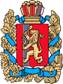 ОКТЯБРЬСКИЙ  СЕЛЬСКИЙ СОВЕТ ДЕПУТАТОВ БОГУЧАНСКОГО РАЙОНАКРАСНОЯРСКОГО КРАЯР Е Ш Е Н И Е14.12.2020 г.                                          п. Октябрьский                                    № 44/123О внесении изменений и дополнений в решение Октябрьского сельскогоСовета депутатов от 25.12.2019 года № 14/55«О бюджете Октябрьского сельсовета на 2020 год и плановый период 2021-2022 годов»В соответствии с Бюджетным кодексом Российской Федерации ст.32,36; ст.64,65 Устава Октябрьского сельсовета Октябрьский Совет депутатов Решил:1. Внести в решение Октябрьского сельского Совета депутатов от 25.12.2019 года              № 14/55 «О бюджете Октябрьского сельсовета на 2020 год и плановый период 2021-2022 годов» следующие изменения:Подпункт 1 пункта 1  изложить в следующей редакции:«Утвердить основные характеристики бюджета Октябрьского сельсовета (далее местный бюджет)  на 2020 год:1) прогнозируемый общий объем доходов бюджета Октябрьского сельсовета в сумме 15 749 573,99 рублей;2) общий объем расходов бюджета Октябрьского сельсовета в сумме                     18 088 547,61  рублей;3) дефицит бюджета Октябрьского сельсовета в сумме 2 338 973,62 рублей;4) источники внутреннего финансирования дефицита бюджета Октябрьского сельсовета в сумме 2 338 973,62  рублей».2. Приложения 1, 2, 4, 5, 7, 9 к решению Октябрьского сельского Совета депутатов от 25.12.2019 г № 14/55 «О бюджете Октябрьского сельсовета на 2020 год и плановый период 2021-2022 годов»   изложить в новой редакции согласно приложениям 1, 2, 3, 4, 5, 6  к настоящему решению.3. Настоящее решение подлежит официальному опубликованию в течение 10 дней после подписания и вступает в силу 1 января 2020 года, но не ранее дня, следующего за днем его официального опубликования в печатном издании «Вестник депутатов». Председатель Октябрьскогосельского Совета депутатов                                                                    С.М. МарченкоГлава Октябрьского сельсовета                                                              Р.А. НелькПриложение № 1 к Решению Октябрьского                                               сельского Совета депутатов                                                                     № 44/123 от 14.12.2020  Приложение № 1 к Решению Октябрьского                                               сельского Совета депутатов                                                                     № 44/123 от 14.12.2020  Приложение № 1  к Решению Октябрьского                                               сельского Совета депутатов                                                                     №  14/55 от 25.12.2019Приложение № 1  к Решению Октябрьского                                               сельского Совета депутатов                                                                     №  14/55 от 25.12.2019            Источники внутреннего финансирования дефицита бюждета Октябрьского сельсовета на 2020 г. и плановый период 2021-2022 годов            Источники внутреннего финансирования дефицита бюждета Октябрьского сельсовета на 2020 г. и плановый период 2021-2022 годов            Источники внутреннего финансирования дефицита бюждета Октябрьского сельсовета на 2020 г. и плановый период 2021-2022 годов            Источники внутреннего финансирования дефицита бюждета Октябрьского сельсовета на 2020 г. и плановый период 2021-2022 годов            Источники внутреннего финансирования дефицита бюждета Октябрьского сельсовета на 2020 г. и плановый период 2021-2022 годов            Источники внутреннего финансирования дефицита бюждета Октябрьского сельсовета на 2020 г. и плановый период 2021-2022 годов            Источники внутреннего финансирования дефицита бюждета Октябрьского сельсовета на 2020 г. и плановый период 2021-2022 годов            Источники внутреннего финансирования дефицита бюждета Октябрьского сельсовета на 2020 г. и плановый период 2021-2022 годов            Источники внутреннего финансирования дефицита бюждета Октябрьского сельсовета на 2020 г. и плановый период 2021-2022 годовКод                Наименование202020212022(руб.)(руб.)(руб.)913 01 05 00 00 00 0000 000Источники внутреннего финансирования дефицита бюждета913 01 05 02 00 00 0000 500Увеличение остатков средств бюджетов15 749 573,9914 689 074,0011 460 554,00913 01 05 00 00 00 0000 500Увеличение прочих остатков средств бюджетов15 749 573,9914 689 074,0011 460 554,00913 01 05 02 01 00 0000 510Увеличение прочих остатков денежных средств бюджетов15 749 573,9914 689 074,0011 460 554,00913 01 05 02 01 10 0000 510Увеличение прочих остатков денежных средств бюджетов муниципальных районов 15 749 573,9914 689 074,0011 460 554,00090 08 02 01 00 00 0000 610Уменьшение прочих остатков денежных средств бюджетов18 216 660,0019 005 970,00913 01 05 00 00 00 0000 600Уменьшение остатков средств бюджетов 18 088 547,6114 689 074,0011 460 554,00913 01 05 02 00 00 0000 600Уменьшение прочих остатков средств бюджетов 18 088 547,6114 689 074,0011 460 554,00913 01 05 02 01 00 0000 600Уменьшение прочих остатков денежных средств бюджетов 18 088 547,6114 689 074,0011 460 554,00913 01 05 02 01 10 0000 600Уменьшение прочих остатков денежных средств бюджетов муниципальных районов 18 088 547,6114 689 074,0011 460 554,00                                                  ИТОГО                                                  ИТОГО-2 338 973,620,000,00Приложение № 3 к Решению Октябрьского                                               сельского Совета депутатов                                                                     № 44/123  от 14.12.2020Приложение № 3 к Решению Октябрьского                                               сельского Совета депутатов                                                                     № 44/123  от 14.12.2020Приложение № 3 к Решению Октябрьского                                               сельского Совета депутатов                                                                     № 44/123  от 14.12.2020Приложение № 3 к Решению Октябрьского                                               сельского Совета депутатов                                                                     № 44/123  от 14.12.2020Приложение № 4 к Решению Октябрьского                                               сельского Совета депутатов                                                                     №  14/55 от 25.12.2019Приложение № 4 к Решению Октябрьского                                               сельского Совета депутатов                                                                     №  14/55 от 25.12.2019Приложение № 4 к Решению Октябрьского                                               сельского Совета депутатов                                                                     №  14/55 от 25.12.2019Приложение № 4 к Решению Октябрьского                                               сельского Совета депутатов                                                                     №  14/55 от 25.12.2019Доходы бюджета Октябрьского сельского Совета на 2020 год и плановый период 2021-2022 годовДоходы бюджета Октябрьского сельского Совета на 2020 год и плановый период 2021-2022 годовДоходы бюджета Октябрьского сельского Совета на 2020 год и плановый период 2021-2022 годовДоходы бюджета Октябрьского сельского Совета на 2020 год и плановый период 2021-2022 годовДоходы бюджета Октябрьского сельского Совета на 2020 год и плановый период 2021-2022 годовДоходы бюджета Октябрьского сельского Совета на 2020 год и плановый период 2021-2022 годовДоходы бюджета Октябрьского сельского Совета на 2020 год и плановый период 2021-2022 годовДоходы бюджета Октябрьского сельского Совета на 2020 год и плановый период 2021-2022 годовДоходы бюджета Октябрьского сельского Совета на 2020 год и плановый период 2021-2022 годов(рублей)Наименование групп, подгрупп, статей, подстатей, элементов, программ (подпрограмм), кодов экономической классификации доходовКодКодКодКодКодКодКодДоходы бюджета сельсовета на 2020 годПлан доходов бюджета сельсовета на 2021 годПлан доходов бюджета сельсовета на 2022 годНаименование групп, подгрупп, статей, подстатей, элементов, программ (подпрограмм), кодов экономической классификации доходовАдминистратораГруппыПодгруппыСтатьи и   подстатьиЭлементаПрограммыЭкономической классификацииДоходы бюджета сельсовета на 2020 годПлан доходов бюджета сельсовета на 2021 годПлан доходов бюджета сельсовета на 2022 год12222222333ДОХОДЫ000100000000000000007 216 351,655 924 700,005 937 200,00НАЛОГИ НА ПРИБЫЛЬ, ДОХОДЫ182101000000000000002 630 000,002 600 000,002 600 000,00Налог на доходы физических лиц182101020000100001102 630 000,002 600 000,002 600 000,00Налог на доходы физических лиц с доходов, полученных в виде дивидендов от долевого участия в деятельности организаций182101020100000001102 630 000,002 600 000,002 600 000,00Налог на доходы физических лиц с доходов, облагаемых по налоговой ставке, установленной пунктом 1 статьи 224 Налогового кодекса Российской Федерации182101020100100001102 630 000,002 600 000,002 600 000,00Налог на доходы физических лиц с доходов, облагаемых по налоговой ставке, установленной пунктом 1 статьи 224 Налогового кодекса Российской Федерации, за исключением доходов, полученных физическими лицами, зарегистрированными в качестве индивидуальных предпринимателей, частных нотариусов и других лиц, занимающихся частной практикой182101020100110001102 630 000,002 600 000,002 600 000,00Акцизы1001030000000000000294 200,00304 700,00317 200,00Доходы от уплаты акцизов на дизельное топливо, подлежащие распределению между бюджетами с учетом установленных дифференцированных нормативов отчислений в местный бюджет10010302230010000110134 800,00140 400,00146 000,00Доходы от уплаты акцизов на моторные масла для дизельных и (или) карбюраторных (инжекторных) двигателей, подлежащие распределению между бюджетами с учетом установленных дифференцированных нормативов отчислений в местный бюджет10010302240010000110700,00700,00700,00Доходы от уплаты акцизов на автомобильный бензин, производимый на территории РФ, подлежащие распределению между бюджетами с учетом установленных дифференцированных нормативов отчислений в местный бюджет10010302250010000110176 100,00183 000,00189 000,00Доходы от уплаты акцизов на прямогонный бензин, производимый на территории РФ, подлежащие распределению между бюджетами с учетом установленных дифференцированных нормативов отчислений в местный бюджет10010302260010000110-17 400,00-19 400,00-18 500,00НАЛОГИ НА ИМУЩЕСТВО182106000000000000001 680 000,001 480 000,001 480 000,00Налог на имущество физических лиц182106010001000001101 680 000,001 480 000,001 480 000,00Налог на имущество физических лиц, взимаемый по ставкам, применяемым к объектам налогообложения, расположенным в границах поселений18210601030101000110400 000,00280 000,00280 000,00Земельный налог с организаций, обладающих земельным участком, расположенным в границах сельских поселений182106060331010001101 100 000,001 100 000,001 100 000,00Земельный налог, с физических лиц, обладающих земельным участком, расположенным в границах сельских поселений18210606043101000110180 000,00100 000,00100 000,00Сбор за пользование объектами водных биологических ресурсов (исключая внутренние водные объекты)00010704020010000110ГОСУДАРСТВЕННАЯ ПОШЛИНА, СБОРЫ9131080402000000000040 000,0040 000,0040 000,00Государственная пошлина за совершение нотариальных действийдолжностными лицами органов местного самоуправления, уполномоченными в соответствии с законодательными актами Российской Федерации за совершение нотариальных действий9131080402001100011040 000,0040 000,0040 000,00ДОХОДЫ ОТ ИСПОЛЬЗОВАНИЯ ИМУЩЕСТВА, НАХОДЯЩЕГОСЯ В ГОСУДАРСТВЕННОЙ И МУНИЦИПАЛЬНОЙ СОБСТВЕННОСТИ000111000000000000002 565 853,251 500 000,001 500 000,00Доходы от сдачи в аренду имущества, находящегося в оперативном управлении органов управления сельских поселений и созданных ими учреждений (за исключением имущества муниципальных бюджетных и автономных учреждений)913111050351000001202 565 853,251 500 000,001 500 000,00Прочие доходы от компенсации затрат бюджетов сельских поселений913113029951000001306 298,40БЕЗВОЗМЕЗДНЫЕ ПОСТУПЛЕНИЯ913200000000000000008 533 222,348 764 374,005 523 354,00БЕЗВОЗМЕЗДНЫЕ ПОСТУПЛЕНИЯ ОТ ДРУГИХ БЮДЖЕТОВ БЮДЖЕТНОЙ СИСТЕМЫ РОССИЙСКОЙ ФЕДЕРАЦИИ, КРОМЕ БЮДЖЕТОВ ГОСУДАРСТВЕННЫХ ВНЕБЮДЖЕТНЫХ ФОНДОВ913200000000000000008 533 222,348 764 374,005 523 354,00БЕЗВОЗМЕЗДНЫЕ ПОСТУПЛЕНИЯ ОТ ДРУГИХ БЮДЖЕТОВ БЮДЖЕТНОЙ СИСТЕМЫ РОССИЙСКОЙ ФЕДЕРАЦИИ, КРОМЕ БЮДЖЕТОВ ГОСУДАРСТВЕННЫХ ВНЕБЮДЖЕТНЫХ ФОНДОВ99820200000000000000Дотации бюджетам сельских поселений на выравнивание бюджетной обеспеченности (за счет средств краевого бюджета)913202150011076011514 311 800,003 449 500,003 449 500,00Прочие межбюджетные трансферты, передаваемые бюджетам сельских поселений (за содействие развитию налогового потенциала)9132024999910774515156 900,00Прочие межбюдженые трансферты, передаваемые бюджетам сельских поселений на сбалансированность местных бюджетов913202499991080121511 579 900,00682 700,00682 700,00Межбюджетные трансферты, передаваемые бюджетам поселений из бюджетов муниципальных районов на осуществление части полномочий по решению вопросов местного значения в соответствии с заключенными соглашениями913202200000000001512 633 967,754 632 174,001 391 154,00Прочие субсидии бюджетам сельских поселений (на частичное финансирование (возмещение) расходов на повышение с 1 октября 2020 года размеров оплаты труда отдельным категориям работников бюджетной сферы Красноярского края)9132022999910103515051 386,00Прочие субсидии бюджетам сельских поселений (на частичное финансирование (возмещение) расходов на повышение с 1 июня 2020 года размеров оплаты труда отдельным категориям работников бюджетной сферы Красноярского края)91320229999101036151561 687,00Прочие субсидии бюджетам сельских поселений (на частичное финансирование (возмещение) расходов на региональные выплаты и выплаты, обеспечивающие уровень заработной платы работников бюджетной сферы не ниже размера минимальной заработной платы)91320229999101049151309 000,00Прочие субсидии бюджетам сельских поселений (на обеспечение первичных мер пожарной безопасности)91320229999107412151364 090,00509 726,00509 726,00Прочие субсидии бюджетам сельских поселений (на содержание автомобильных дорог общего пользования местного значения за счет средств дорожного фонда Красноярского края)91320229999107508151696 760,00685 700,00715 040,00Прочие субсидии бюджета сельских поселений (на капитальный ремонт и ремонт автомобильных дорог общего пользования местного значения за счет средств дорожного фонда Красноярского края)913202299991075091512 875 760,00Прочие субсидии бюджетам сельских поселений (на организацию и проведение акарицидных обработок мест массового отдыха населения)913202299991075551511 893,75Субвенции бюджетам сельских поселений на выполнение передаваемых полномочий субъектов Российской Федерации (на выполнение государственных полномочий по созданию и обеспечению деятельности административных комиссий)9132023002410751415130 263,0027 500,0027 500,00Субвенции бюджетам поселений на осуществление первичного воинского учета на территориях, где отсутствуют военные комиссариаты91320230000100000151480 000,00394 600,000,00Субвенции бюджетам поселений на осуществление первичного воинского учета на территориях, где отсутствуют военные комиссариаты91320235118100000151480 000,00394 600,00Прочие межбюджетные трансферты,передаваемые бюджетам сельских поселений на реализацию мероприятий, предусмотренных ДЦП "Молодежь Приангарья"91320249999109961151138 888,00138 888,00138 888,00Возврат прочих остатков субсидий, субвенций и иных межбюджетных трансфертов, имеющих целевое назначение, прошлых лет из бюджетов сельских поселений на содержание автомобильных дорог общего пользования местного значения за счет средств дорожного фонда Красноярского края91321960010107508151-49 345,41ВСЕГО  ДОХОДОВ0000000000000000000015 749 573,9914 689 074,0011 460 554,00Приложение № 2 к Решению Октябрьского                                               сельского Совета депутатов   № 44/123 от 14.12.2020  Приложение № 2 к решению
Октябрьского сельского Совета депутатов
№  14/55 от 25.12.2019Приложение № 2 к решению
Октябрьского сельского Совета депутатов
№  14/55 от 25.12.2019Приложение № 2 к решению
Октябрьского сельского Совета депутатов
№  14/55 от 25.12.2019Приложение № 2 к решению
Октябрьского сельского Совета депутатов
№  14/55 от 25.12.2019Главные администраторы доходов  бюджета Октябрьского сельсовета               на 2020 год и плановый период 2021-2022 годов Главные администраторы доходов  бюджета Октябрьского сельсовета               на 2020 год и плановый период 2021-2022 годов Главные администраторы доходов  бюджета Октябрьского сельсовета               на 2020 год и плановый период 2021-2022 годов Главные администраторы доходов  бюджета Октябрьского сельсовета               на 2020 год и плановый период 2021-2022 годов № ППКод главного администратораКод бюджетной классификацииНаименование кода бюджетной классификации1                                 финансовое управление администрации Богучанского района 18901 17 01050 10 0000 150Невыясненные поступления, зачисляемые в бюджеты поселений28902 08 05000 10 0000 150Перечисления из бюджетов поселений (в бюджеты поселений) для осуществления возврата (зачета) излишне упраченных или излишне взысканных сумм налогов, сборов и иных платежей, а также сумм процентов за несвоевременное осуществление такого возврата и процентов, на илишне взысканные суммы2                                            Администрация Октябрьского сельсовета                                             Администрация Октябрьского сельсовета                                             Администрация Октябрьского сельсовета 19131 08 04020 01 1000 110Государственная пошлина за совершение нотариальных действий должностными лицами органов местного самоуправления, уполномоченными в соответствии с законодательнымиактами Российской Федерации на совершение нотариальных действий (сумма платежа (перерасчеты, недоимка и задолженность по соответствующему платежу, в том числе по отмененному)29131 08 04020 01 4000 110Государственная пошлина за совершение нотариальных действий должностными лицами органов местного самоуправления, уполномоченными в соответствии с законодательнымиактами Российской Федерации на совершение нотариальных действий (прочие поступления)39131 08 07175 01 1000 110Государственная пошлина за выдачу органом местного самоуправления поселения специального разрешения на движение по автомобильным дорогам транспортных средств, осуществляющих перевозки опасных, тяжеловесных и (или) крупногабаритных грузов, зачисляемая в бюджеты поселений  (сумма платежа (перерасчеты, недоимка и задолженность по соответствующему платежу, в том числе по отмененному)49131 08 07175 01 4000 110Государственная пошлина за выдачу органом местного самоуправления поселения специального разрешения на движение по автомобильным дорогам транспортных средств, осуществляющих перевозки опасных, тяжеловесных и (или) крупногабаритных грузов, зачисляемая в бюджеты поселений (прочие поступления)59131 11 05035 10 0000 120Доходы от сдачи в аренду имущества, находящегося в оперативном управлении органов управления поселений и созданных ими учреждений(за исключением имущества муниципальных автономных учреждений)69131 11 05035 10 1000 120Доходы от сдачи в аренду имущества, находящегося в оперативном управлении органов управления поселений и созданных ими учреждений(за исключением имущества муниципальных автономных учреждений)79131 11 05035 10 2000 120Доходы от сдачи в аренду имущества, находящегося в оперативном управлении органов управления поселений и созданных ими учреждений(за исключением имущества муниципальных автономных учреждений) (пени и проценты по соответствующим налогам, сборам, взносам)89131 13 01995 10 0000 130Прочие доходы от оказания платных услуг (работ) получателями средств бюджетов сельских поселений99131 13 02995 10 0000 130Прочие доходы от компенсации затрат бюджетов сельских поселений109131 16 10031 10 0000 140Возмещение ущерба при возникновении страховых случаев, когда выгодоприобретателями выступают получатели средств бюджета сельского поселения119131 16 10032 10 0000 140Прочее возмещение ущерба, причиненного муниципальному имуществу сельского поселения (за исключением имущества, закрепленного за муниципальными бюджетными (автономными) учреждениями, унитарными предприятиями)129131 16 11064 10 0000 140Платежи в целях возмещения убытков, причиненных уклонением от заключения с муниципальным органом сельского поселения (муниципальным казенным учреждением) муниципального контракта, а также иные денежные средства, подлежащие зачислению в бюджет сельского поселения за нарушение законодательства Российской Федерации о контрактной системе в сфере закупок товаров, работ, услуг для обеспечения государственных и муниципальных нужд (за исключением муниципального контракта, финансируемого за счет средств муниципального дорожного фонда)139131 16 10032 10 0000 140Платежи, уплачиваемые в целях возмещения вреда, причиняемого автомобильным дорогам местного значения транспортными средствами, осуществляющими перевозки тяжеловесных и (или) крупногабаритных грузов149131 16 02020 02 0000 140 Административные штрафы, установленные законами субъектов Российской Федерации об административных правонарушениях, за нарушение муниципальных правовых актов159131 17 01050 10 0000 180Невыясненные поступления, зачисляемые в бюджет сельских поселений169131 17 05050 10 0000 180Прочие неналоговые доходы бюджетов сельских поселений179132 02 15001 10 7601 150Дотации бюджетам сельских поселений на выравнивание бюджетной обеспеченности (за счет средств краевого бюджета)189132 02 15001 10 8013 150Дотации бюджетам сельских поселений на выравнивание бюджетной обеспеченности (за счет районного бюджета)199132 02 29999 10 1036 150Прочие субсидии бюджетам сельских поселений (на частичное финансирование (возмещение) расходов на повышение с 1 июня 2020 года размеров оплаты труда отдельным категориям работников бюджетной сферы Красноярского края)209132 02 29999 10 1049 150Прочие субсидии бюджетам сельских поселений (на частичное финансирование (возмещение) расходов на региональные выплаты и выплаты, обеспечивающие уровень заработной платы работников бюджетной сферы не ниже размера минимальной заработной платы)платы работников бюджетной сферы не ниже размера минимальной заработной платы)219132 02 29999 10 7412 150Прочие субсидии бюджетам сельских поселений (на обеспечение первичных мер пожарной безопасности)229132 02 29999 10 7508 150Прочие субсидии бюджетам сельских поселений (на содержание автомобильных дорог общего пользования местного значения за счет средств дорожного фонда Красноярского края)239132 02 29999 10 7509 150Прочие субсидии бюджета сельских поселений (на капитальный ремонт и ремонт автомобильных дорог общего пользования местного значения за счет средств дорожного фонда Красноярского края)249132 02 29999 10 7741 150Прочие субсидии бюджетам сельских поселений (на реализацию проектов по благоустройству территорий сельских поселений)259132 02 29999 10 7749 150Прочие субсидии бюджетам сельских поселений (для реализации проектов по решению вопросов местного значения сельских поселений в рамках подпрограммы «Поддержка муниципальных проектов по благоустройству территорий и повышению активности населения в решении вопросов местного значения») 269132 02 29999 10 7555 150Прочие субсидии бюджетам сельских поселений (на организацию и проведение акарицидных обработок мест массового отдыха населения)279132 02 30024 10 7514 150Субвенции бюджетам сельских поселений на выполнение передаваемых полномочий субъектов Российской Федерации (на выполнение государственных полномочий по созданию и обеспечению деятельности административных комиссий)289132 02 35118 10 0000 150Субвенции бюджетам сельских поселений на осуществление первичного воинского учета на территориях, где отсутствуют военные комиссариаты299132 02 49999 10 7745 150Прочие межбюджетные трансферты, передаваемые бюджетам сельских поселений (за содействие развитию налогового потенциала)309132 02 49999 10 8012 150Прочие межбюдженые трансферты, передаваемые бюджетам сельских поселений на сбалансированность бюджетов319132 02 49999 10 9961 150Прочие межбюджетные трансферты, передаваемые бюджетам сельских поселений (на реализацию мероприятий, предусмотренных ДЦП "Молодежь Приангарья")329132 04 05099 10 0000 150 Прочие безвозмездные поступления от негосударственных организаций в бюджеты сельских поселений339132 07 05030 10 0000 150Прочие безвозмездные поступления в бюджеты сельских поселений349132 18 60010 10 0000 150Доходы бюджетов сельских поселений от возврата остатков субсидий, субвенций и иных межбюджетных трансфертов, имеющих целевое назначение, прошлых лет из бюджетов муниципальных районов35913                 2 18 60010 10 9911 150                Доходы бюджетов сельских поселений от возврата остатков субсидий, субвенций и иных межбюджетных трансфертов, имеющих целевое назначение, прошлых лет из бюджетов муниципальных районов на осуществление части полномочий по решению вопросов местного значения в соответствии с заключенными соглашениями369132 19 60010 10 0000 150Возврат прочих остатков субсидий, субвенций и иных межбюджетных трансфертов, имеющих целевое назначение, прошлых лет из бюджетов сельских поселений379132 19 60010 10 7508 150Возврат прочих остатков субсидий, субвенций и иных межбюджетных трансфертов, имеющих целевое назначение, прошлых лет из бюджетов сельских поселений на содержание автомобильных дорог общего пользования местного значения за счет средств дорожного фонда Красноярского краяПриложение № 4 к Решению Октябрьского                                               сельского Совета депутатов                                                                     № 44/123  от 14.12.2020Приложение №5  к Решению Октябрьского                                               сельского Совета депутатов                                                                     № 14/55 от 25.12.2019    Распределение бюджетных ассигнований Октябрьского сесовета по разделам, подразделам бюджетной классификации расходов бюджетов Российской Федерации на 2020 годРаспределение бюджетных ассигнований Октябрьского сесовета по разделам, подразделам бюджетной классификации расходов бюджетов Российской Федерации на 2020 годРаспределение бюджетных ассигнований Октябрьского сесовета по разделам, подразделам бюджетной классификации расходов бюджетов Российской Федерации на 2020 годРаспределение бюджетных ассигнований Октябрьского сесовета по разделам, подразделам бюджетной классификации расходов бюджетов Российской Федерации на 2020 годНаименование показателяРазделПодразделТекущий год1234ВСЕГО:18 088 547,61Администрация Октябрьского сельсовета18 088 547,61ОБЩЕГОСУДАРСТВЕННЫЕ ВОПРОСЫ019 693 876,28Функционирование высшего должностного лица субъекта Российской Федерации и муниципального образования0102413 187,00Функционирование высшего должностного лица субъекта Российской Федерации и муниципального образования0102413 187,00Функционирование законодательных (представительных) органов государственной власти и представительных органов муниципальных образований010393 040,00Функционирование законодательных (представительных) органов государственной власти и представительных органов муниципальных образований010393 040,00Функционирование Правительства Российской Федерации, высших исполнительных органов государственной власти субъектов Российской Федерации, местных администраций01049 147 386,28Функционирование Правительства Российской Федерации, высших исполнительных органов государственной власти субъектов Российской Федерации, местных администраций01049 147 386,28Резервные фонды011110 000,00Резервные фонды011110 000,00Другие общегосударственные вопросы011330 263,00Другие общегосударственные вопросы011330 263,00НАЦИОНАЛЬНАЯ ОБОРОНА02480 000,00Мобилизационная и вневойсковая подготовка0203480 000,00Мобилизационная и вневойсковая подготовка0203480 000,00НАЦИОНАЛЬНАЯ БЕЗОПАСНОСТЬ И ПРАВООХРАНИТЕЛЬНАЯ ДЕЯТЕЛЬНОСТЬ03443 253,00Обеспечение пожарной безопасности0310443 253,00Обеспечение пожарной безопасности0310443 253,00НАЦИОНАЛЬНАЯ ЭКОНОМИКА041 097 960,00Дорожное хозяйство (дорожные фонды)04091 097 960,00Дорожное хозяйство (дорожные фонды)04091 097 960,00ЖИЛИЩНО-КОММУНАЛЬНОЕ ХОЗЯЙСТВО055 919 717,87Жилищное хозяйство0501810 807,35Жилищное хозяйство0501810 807,35Коммунальное хозяйство0502143 399,00Коммунальное хозяйство0502143 399,00Благоустройство05034 965 511,52Благоустройство05034 965 511,52ОБРАЗОВАНИЕ07138 888,00Молодежная политика0707138 888,00Молодежная политика0707138 888,00ЗДРАВООХРАНЕНИЕ099 966,15Другие вопросы в области здравоохранения09099 966,15Другие вопросы в области здравоохранения09099 966,15СОЦИАЛЬНАЯ ПОЛИТИКА1024 000,00Пенсионное обеспечение100124 000,00Пенсионное обеспечение100124 000,00ФИЗИЧЕСКАЯ КУЛЬТУРА И СПОРТ11280 886,31Физическая культура1101280 886,31Физическая культура1101280 886,31Приложение № 5     к Решению Октябрьского                                               сельского Совета депутатов                                                                     №  44/123 от 14.12.2020Приложение № 5     к Решению Октябрьского                                               сельского Совета депутатов                                                                     №  44/123 от 14.12.2020Приложение № 7 к Решению Октябрьского                                               сельского Совета депутатов                                                                     № 14/55 от 25.12.2019Приложение № 7 к Решению Октябрьского                                               сельского Совета депутатов                                                                     № 14/55 от 25.12.2019ВЕДОМСТВЕННАЯ СТРУКТУРА РАСХОДОВ МЕСТНОГО БЮДЖЕТА  
ОКТЯБРЬСКОГО СЕЛЬСОВЕТА НА 2020 ГОДВЕДОМСТВЕННАЯ СТРУКТУРА РАСХОДОВ МЕСТНОГО БЮДЖЕТА  
ОКТЯБРЬСКОГО СЕЛЬСОВЕТА НА 2020 ГОДВЕДОМСТВЕННАЯ СТРУКТУРА РАСХОДОВ МЕСТНОГО БЮДЖЕТА  
ОКТЯБРЬСКОГО СЕЛЬСОВЕТА НА 2020 ГОДВЕДОМСТВЕННАЯ СТРУКТУРА РАСХОДОВ МЕСТНОГО БЮДЖЕТА  
ОКТЯБРЬСКОГО СЕЛЬСОВЕТА НА 2020 ГОДВЕДОМСТВЕННАЯ СТРУКТУРА РАСХОДОВ МЕСТНОГО БЮДЖЕТА  
ОКТЯБРЬСКОГО СЕЛЬСОВЕТА НА 2020 ГОДВЕДОМСТВЕННАЯ СТРУКТУРА РАСХОДОВ МЕСТНОГО БЮДЖЕТА  
ОКТЯБРЬСКОГО СЕЛЬСОВЕТА НА 2020 ГОДНаименование показателяКВСРраздел, подразделКЦСРКВР2020 год1245671ВСЕГО:18 088 547,612Администрация Октябрьского сельсовета18 088 547,613Администрация Октябрьского сельсовета18 088 547,614ОБЩЕГОСУДАРСТВЕННЫЕ ВОПРОСЫ01009 693 876,285Функционирование высшего должностного лица субъекта Российской Федерации и муниципального образования0102413 187,006Непрограммные расходы на обеспечение деятельности органов местного самоуправления01028000000000413 187,007Функционирование высшего должностного лица муниципального образования в рамках непрограммных расходов органов местного самоуправления01028010000000413 187,008Функционирование высшего должностного лица муниципального образования в рамках непрограммных расходов органов местного самоуправления01028010060000413 187,009Расходы на выплаты персоналу в целях обеспечения выполнения функций государственными (муниципальными) органами, казенными учреждениями, органами управления государственными внебюджетными фондами01028010060000100413 187,0010Расходы на выплаты персоналу государственных (муниципальных) органов01028010060000120413 187,0011Расходы на выплаты персоналу государственных (муниципальных) органов91301028010060000120413 187,0012Функционирование законодательных (представительных) органов государственной власти и представительных органов муниципальных образований010393 040,0013Непрограммные расходы на обеспечение деятельности органов местного самоуправления0103800000000093 040,0014Обеспечение деятельности депутатов представительного органа муниципального образования в рамках непрограммных расходов органов местного самоуправления0103803000000093 040,0015Обеспечение деятельности депутатов представительного органа муниципального образования в рамках непрограммных расходов органов местного самоуправления0103803006000093 040,0016Расходы на выплаты персоналу в целях обеспечения выполнения функций государственными (муниципальными) органами, казенными учреждениями, органами управления государственными внебюджетными фондами0103803006000010093 040,0017Расходы на выплаты персоналу государственных (муниципальных) органов0103803006000012093 040,0018Расходы на выплаты персоналу государственных (муниципальных) органов9130103803006000012093 040,0019Функционирование Правительства Российской Федерации, высших исполнительных органов государственной власти субъектов Российской Федерации, местных администраций01049 147 386,2820Непрограммные расходы на обеспечение деятельности органов местного самоуправления010480000000009 114 283,6221Обеспечение деятельности местных администраций в рамках непрограммных расходов органов местного самоуправления010480200000009 114 283,6222Руководство и управление в сфере установленных функций в рамках непрограммных расходов органов местного самоуправления010480200600005 593 722,7223Расходы на выплаты персоналу в целях обеспечения выполнения функций государственными (муниципальными) органами, казенными учреждениями, органами управления государственными внебюджетными фондами010480200600001004 408 193,1824Расходы на выплаты персоналу государственных (муниципальных) органов010480200600001204 408 193,1825Расходы на выплаты персоналу государственных (муниципальных) органов913010480200600001204 408 193,1826Закупка товаров, работ и услуг для обеспечения государственных (муниципальных) нужд010480200600002001 090 526,2027Иные закупки товаров, работ и услуг для обеспечения государственных (муниципальных) нужд010480200600002401 090 526,2028Иные закупки товаров, работ и услуг для обеспечения государственных (муниципальных) нужд913010480200600002401 090 526,2029Иные бюджетные ассигнования0104802006000080095 003,3430Уплата налогов, сборов и иных платежей0104802006000085095 003,3431Уплата налогов, сборов и иных платежей9130104802006000085095 003,3432Региональные выплаты и выплаты, обеспечивающие уровень заработной платы работников бюджетной сферы не ниже размера минимальной заработной платы (минимального размера оплаты труда) в рамках непрограммных расходов органов местного самоуправления01048020061000621 906,0033Расходы на выплаты персоналу в целях обеспечения выполнения функций государственными (муниципальными) органами, казенными учреждениями, органами управления государственными внебюджетными фондами01048020061000100621 906,0034Расходы на выплаты персоналу государственных (муниципальных) органов01048020061000120621 906,0035Расходы на выплаты персоналу государственных (муниципальных) органов91301048020061000120621 906,0036Региональные выплаты и выплаты, обеспечивающие уровень заработной платы работников бюджетной сферы не ниже размера минимальной заработной платы (минимального размера оплаты труда)(муниципальным служащим) в рамках непрограммных расходов органов местного са010480200610107 314,5037Расходы на выплаты персоналу в целях обеспечения выполнения функций государственными (муниципальными) органами, казенными учреждениями, органами управления государственными внебюджетными фондами010480200610101007 314,5038Расходы на выплаты персоналу государственных (муниципальных) органов010480200610101207 314,5039Расходы на выплаты персоналу государственных (муниципальных) органов913010480200610101207 314,5040Заработная плата и начисления работников, не являющихся лицами замещающими муниципальные должности, муниципальными служащими в рамках непрограммных расходов органов местного самоуправления0104802006Б0001 335 433,3841Расходы на выплаты персоналу в целях обеспечения выполнения функций государственными (муниципальными) органами, казенными учреждениями, органами управления государственными внебюджетными фондами0104802006Б0001001 335 433,3842Расходы на выплаты персоналу государственных (муниципальных) органов0104802006Б0001201 335 433,3843Расходы на выплаты персоналу государственных (муниципальных) органов9130104802006Б0001201 335 433,3844Оплата жилищно-коммунальных услуг за исключением электроэнергии в рамках непрограммных расходов органов местного самоуправления0104802006Г000400 000,0045Закупка товаров, работ и услуг для обеспечения государственных (муниципальных) нужд0104802006Г000200400 000,0046Иные закупки товаров, работ и услуг для обеспечения государственных (муниципальных) нужд0104802006Г000240400 000,0047Иные закупки товаров, работ и услуг для обеспечения государственных (муниципальных) нужд9130104802006Г000240400 000,0048Оплата услуг регионального оператора по обращению с ТКО (твердые коммунальные отходы) в рамках непрограммных расходов органов местного самоуправления0104802006М00014 000,0049Закупка товаров, работ и услуг для обеспечения государственных (муниципальных) нужд0104802006М00020014 000,0050Иные закупки товаров, работ и услуг для обеспечения государственных (муниципальных) нужд0104802006М00024014 000,0051Иные закупки товаров, работ и услуг для обеспечения государственных (муниципальных) нужд9130104802006М00024014 000,0052Расходы на приобретение основных средств в рамках непрограммных расходов органов местного самоуправления0104802006Ф000894 000,0053Закупка товаров, работ и услуг для обеспечения государственных (муниципальных) нужд0104802006Ф000200894 000,0054Иные закупки товаров, работ и услуг для обеспечения государственных (муниципальных) нужд0104802006Ф000240894 000,0055Иные закупки товаров, работ и услуг для обеспечения государственных (муниципальных) нужд9130104802006Ф000240894 000,0056Оплата за электроэнергию в рамках непрограммных расходов органов местного самоуправления0104802006Э000247 907,0257Закупка товаров, работ и услуг для обеспечения государственных (муниципальных) нужд0104802006Э000200247 907,0258Иные закупки товаров, работ и услуг для обеспечения государственных (муниципальных) нужд0104802006Э000240247 907,0259Иные закупки товаров, работ и услуг для обеспечения государственных (муниципальных) нужд9130104802006Э000240247 907,0260Другие непрограммные расходы органов местного самоуправления0104900000000033 102,6661Отдельные мероприятия в рамках непрограммных расходов органов местного самоуправления0104909000000033 102,6662Исполнение судебных решений в рамках непрограммных расходов органов местного самоуправления0104909008001011 584,6663Иные бюджетные ассигнования0104909008001080011 584,6664Исполнение судебных актов0104909008001083010 584,6665Исполнение судебных актов9130104909008001083010 584,6666Уплата налогов, сборов и иных платежей010490900800108501 000,0067Уплата налогов, сборов и иных платежей913010490900800108501 000,0068Межбюджетные трансферты на осуществление полномочий по разработке и утверждению программы комплексного развития систем коммунальной инфраструктуры, разработке и утверждению инвестиционных программ организаций коммунального комплекса, установлению надбавок010490900Ч001020 125,0069Межбюджетные трансферты010490900Ч001050020 125,0070Иные межбюджетные трансферты010490900Ч001054020 125,0071Иные межбюджетные трансферты913010490900Ч001054020 125,0072Межбюджетные трансферты от органов местного самоуправления поселений, входящих в состав муниципального образования Богучанского района на осуществление внутреннего финансового контроля в рамках непрограммных расходов органов местного самоуправления010490900Ч00701 393,0073Межбюджетные трансферты010490900Ч00705001 393,0074Иные межбюджетные трансферты010490900Ч00705401 393,0075Иные межбюджетные трансферты913010490900Ч00705401 393,0076Резервные фонды011110 000,0077Другие непрограммные расходы органов местного самоуправления0111900000000010 000,0078Резервные фонды местных администраций в рамках непрограммных расходов органов местного самоуправления0111901000000010 000,0079Резервные фонды местных администраций в рамках непрограммных расходов органов местного самоуправления0111901008000010 000,0080Иные бюджетные ассигнования0111901008000080010 000,0081Резервные средства0111901008000087010 000,0082Резервные средства9130111901008000087010 000,0083Другие общегосударственные вопросы011330 263,0084Непрограммные расходы на обеспечение деятельности органов местного самоуправления0113800000000030 263,0085Обеспечение деятельности местных администраций в рамках непрограммных расходов органов местного самоуправления0113802000000030 263,0086Выполнение государственных полномочий по созданию и обеспечению деятельности административных комиссий в рамках непрограммных расходов органов местного самоуправления0113802007514030 263,0087Расходы на выплаты персоналу в целях обеспечения выполнения функций государственными (муниципальными) органами, казенными учреждениями, органами управления государственными внебюджетными фондами0113802007514010024 040,0088Расходы на выплаты персоналу государственных (муниципальных) органов0113802007514012024 040,0089Расходы на выплаты персоналу государственных (муниципальных) органов9130113802007514012024 040,0090Закупка товаров, работ и услуг для обеспечения государственных (муниципальных) нужд011380200751402006 223,0091Иные закупки товаров, работ и услуг для обеспечения государственных (муниципальных) нужд011380200751402406 223,0092Иные закупки товаров, работ и услуг для обеспечения государственных (муниципальных) нужд913011380200751402406 223,0093НАЦИОНАЛЬНАЯ ОБОРОНА0200480 000,0094Мобилизационная и вневойсковая подготовка0203480 000,0095Непрограммные расходы на обеспечение деятельности органов местного самоуправления02038000000000480 000,0096Обеспечение деятельности местных администраций в рамках непрограммных расходов органов местного самоуправления02038020000000480 000,0097Осуществление государственных полномочий по первичному воинскому учету на территориях, где отсутствуют военные комиссариаты в рамках непрограммных расходов органов местного самоуправления02038020051180480 000,0098Расходы на выплаты персоналу в целях обеспечения выполнения функций государственными (муниципальными) органами, казенными учреждениями, органами управления государственными внебюджетными фондами02038020051180100391 000,0099Расходы на выплаты персоналу государственных (муниципальных) органов02038020051180120391 000,00100Расходы на выплаты персоналу государственных (муниципальных) органов91302038020051180120391 000,00101Закупка товаров, работ и услуг для обеспечения государственных (муниципальных) нужд0203802005118020089 000,00102Иные закупки товаров, работ и услуг для обеспечения государственных (муниципальных) нужд0203802005118024089 000,00103Иные закупки товаров, работ и услуг для обеспечения государственных (муниципальных) нужд9130203802005118024089 000,00104НАЦИОНАЛЬНАЯ БЕЗОПАСНОСТЬ И ПРАВООХРАНИТЕЛЬНАЯ ДЕЯТЕЛЬНОСТЬ0300443 253,00105Обеспечение пожарной безопасности0310443 253,00106Муниципальная программа "Октябрьский хуторок"03103700000000443 253,00107Подпрограмма "Защита населения и территории Октябрьского сельсовета от чрезвычайных ситуаций природного и техногенного характера"03103720000000443 253,00108Обеспечение пожарной безопасности в рамках подпрограммы "Защита населения и территории Октябрьского сельсовета от чрезвычайных ситуаций природного и техногенного характера" муниципальной программы "Октябрьский хуторок"0310372008001060 000,00109Закупка товаров, работ и услуг для обеспечения государственных (муниципальных) нужд0310372008001020060 000,00110Иные закупки товаров, работ и услуг для обеспечения государственных (муниципальных) нужд0310372008001024060 000,00111Иные закупки товаров, работ и услуг для обеспечения государственных (муниципальных) нужд9130310372008001024060 000,00112Расходы на обеспечение первичных мер пожарной безопасности в рамках подпрограммы "Защита населения и территории Октябрьского сельсовета от чрезвычайных ситуаций природного и техногенного характера" муниципальной программы "Октябрьский хуторок"031037200S4120383 253,00113Закупка товаров, работ и услуг для обеспечения государственных (муниципальных) нужд031037200S4120200383 253,00114Иные закупки товаров, работ и услуг для обеспечения государственных (муниципальных) нужд031037200S4120240383 253,00115Иные закупки товаров, работ и услуг для обеспечения государственных (муниципальных) нужд913031037200S4120240383 253,00116НАЦИОНАЛЬНАЯ ЭКОНОМИКА04001 097 960,00117Дорожное хозяйство (дорожные фонды)04091 097 960,00118Муниципальная программа "Октябрьский хуторок"040937000000001 097 960,00119Подпрограмма "Благоустройство территории Октябрьского сельсовета"040937100000001 097 960,00120Содержание улично-дорожной сети в рамках подпрограммы "Благоустройство территории Октябрьского сельсовета" муниципальной программы "Октябрьский хуторок"04093710080010394 200,00121Закупка товаров, работ и услуг для обеспечения государственных (муниципальных) нужд04093710080010200394 200,00122Иные закупки товаров, работ и услуг для обеспечения государственных (муниципальных) нужд04093710080010240394 200,00123Иные закупки товаров, работ и услуг для обеспечения государственных (муниципальных) нужд91304093710080010240394 200,00124Расходы на содержание автомобильных дорог общего пользования местного значения в рамках подпрограммы " Благоустройство территории Октябрьского сельсовета" программы "Октябрьский хуторок"040937100S5080703 760,00125Закупка товаров, работ и услуг для обеспечения государственных (муниципальных) нужд040937100S5080200703 760,00126Иные закупки товаров, работ и услуг для обеспечения государственных (муниципальных) нужд040937100S5080240703 760,00127Иные закупки товаров, работ и услуг для обеспечения государственных (муниципальных) нужд913040937100S5080240703 760,00128ЖИЛИЩНО-КОММУНАЛЬНОЕ ХОЗЯЙСТВО05005 919 717,87129Жилищное хозяйство0501810 807,35130Муниципальная программа "Октябрьский хуторок"05013700000000810 807,35131подпрограмма "Жилищное хозяйство"05013730000000810 807,35132Отдельные мероприятия в рамках подпрограммы "Жилищное хозяйство" муниципальной программы "Октябрьский хуторок"05013730080000608 286,28133Закупка товаров, работ и услуг для обеспечения государственных (муниципальных) нужд05013730080000200608 286,28134Иные закупки товаров, работ и услуг для обеспечения государственных (муниципальных) нужд05013730080000240608 286,28135Иные закупки товаров, работ и услуг для обеспечения государственных (муниципальных) нужд91305013730080000240608 286,28136Взносы на капитальный ремонт общего имущества в многоквартирных домах в рамках подпрограммы "Жилищное хозяйство" муниципальной программы "Октябрьский хуторок"05013730080010175 000,00137Закупка товаров, работ и услуг для обеспечения государственных (муниципальных) нужд05013730080010200175 000,00138Иные закупки товаров, работ и услуг для обеспечения государственных (муниципальных) нужд05013730080010240175 000,00139Иные закупки товаров, работ и услуг для обеспечения государственных (муниципальных) нужд91305013730080010240175 000,00140Оплата жилищно-коммунальных услуг за исключением электроэнергии в рамках подпрограммы "Жилищное хозяйство" муниципальной программы "Октябрьский хуторок"0501373008Г00027 521,07141Закупка товаров, работ и услуг для обеспечения государственных (муниципальных) нужд0501373008Г00020027 521,07142Иные закупки товаров, работ и услуг для обеспечения государственных (муниципальных) нужд0501373008Г00024027 521,07143Иные закупки товаров, работ и услуг для обеспечения государственных (муниципальных) нужд9130501373008Г00024027 521,07144Коммунальное хозяйство0502143 399,00145Муниципальная программа "Октябрьский хуторок"05023700000000129 797,00146Подпрограмма "Коммунальное хозяйство"05023750000000129 797,00147Строительство и ремонт сетей водоснабжения в рамках подпрограммы "Коммунальное хозяйство" муниципальной программы "Октябрьский хуторок"05023750080010129 797,00148Закупка товаров, работ и услуг для обеспечения государственных (муниципальных) нужд05023750080010200129 797,00149Иные закупки товаров, работ и услуг для обеспечения государственных (муниципальных) нужд05023750080010240129 797,00150Иные закупки товаров, работ и услуг для обеспечения государственных (муниципальных) нужд91305023750080010240129 797,00151Другие непрограммные расходы органов местного самоуправления0502900000000013 602,00152Отдельные мероприятия в рамках непрограммных расходов органов местного самоуправления0502909000000013 602,00153Возмещение специализированным службам по вопросам похоронного дела стоимости услуг по погребению в рамках непрограммных расходов органов местного самоуправления050290900Ш000013 602,00154Закупка товаров, работ и услуг для обеспечения государственных (муниципальных) нужд050290900Ш000020013 602,00155Иные закупки товаров, работ и услуг для обеспечения государственных (муниципальных) нужд050290900Ш000024013 602,00156Иные закупки товаров, работ и услуг для обеспечения государственных (муниципальных) нужд913050290900Ш000024013 602,00157Благоустройство05034 965 511,52158Муниципальная программа "Октябрьский хуторок"050337000000004 965 511,52159Подпрограмма "Благоустройство территории Октябрьского сельсовета"050337100000004 965 511,52160За содействие развитию налогового потенциала, в рамках подпрограммы "Благоустройство территории Октябрьского сельсовета" муниципальной программы "Октябрьский хуторок"0503371007745056 900,00161Закупка товаров, работ и услуг для обеспечения государственных (муниципальных) нужд0503371007745020056 900,00162Иные закупки товаров, работ и услуг для обеспечения государственных (муниципальных) нужд0503371007745024056 900,00163Иные закупки товаров, работ и услуг для обеспечения государственных (муниципальных) нужд9130503371007745024056 900,00164Содержание сети уличного освещения в рамках подпрограммы "Благоустройство территории Октябрьского сельсовета" муниципальной программы "Октябрьский хуторок"05033710080020225 000,00165Закупка товаров, работ и услуг для обеспечения государственных (муниципальных) нужд05033710080020200225 000,00166Иные закупки товаров, работ и услуг для обеспечения государственных (муниципальных) нужд05033710080020240225 000,00167Иные закупки товаров, работ и услуг для обеспечения государственных (муниципальных) нужд91305033710080020240225 000,00168Обустройство и содержание мест массового отдыха и объектов внешнего благоустройства в рамках подпрограммы "Благоустройство территории Октябрьского сельсовета" муниципальной программы "Октябрьский хуторок"050337100800401 926 569,72169Расходы на выплаты персоналу в целях обеспечения выполнения функций государственными (муниципальными) органами, казенными учреждениями, органами управления государственными внебюджетными фондами05033710080040100610 359,32170Расходы на выплаты персоналу казенных учреждений05033710080040110610 359,32171Расходы на выплаты персоналу казенных учреждений91305033710080040110610 359,32172Закупка товаров, работ и услуг для обеспечения государственных (муниципальных) нужд050337100800402001 316 210,40173Иные закупки товаров, работ и услуг для обеспечения государственных (муниципальных) нужд050337100800402401 316 210,40174Иные закупки товаров, работ и услуг для обеспечения государственных (муниципальных) нужд913050337100800402401 316 210,40175Региональные выплаты и выплаты, обеспечивающие уровень заработной платы работников бюджетной сферы не ниже размера минимальной заработной платы (минимального размера оплаты труда), в рамках подпрограммы "Благоустройство территории Октябрьского сельсовета"05033710081040152 334,00176Расходы на выплаты персоналу в целях обеспечения выполнения функций государственными (муниципальными) органами, казенными учреждениями, органами управления государственными внебюджетными фондами05033710081040100152 334,00177Расходы на выплаты персоналу казенных учреждений05033710081040110152 334,00178Расходы на выплаты персоналу казенных учреждений91305033710081040110152 334,00179Расходы на приобретение основных средств в рамках подпрограммы "Благоустройство территории Октябрьского сельсовета" муниципальной программы "Октябрьский хуторок"0503371008Ф000564 000,00180Закупка товаров, работ и услуг для обеспечения государственных (муниципальных) нужд0503371008Ф000200564 000,00181Иные закупки товаров, работ и услуг для обеспечения государственных (муниципальных) нужд0503371008Ф000240564 000,00182Иные закупки товаров, работ и услуг для обеспечения государственных (муниципальных) нужд9130503371008Ф000240564 000,00183Оплата за электроэнергию в рамках подпрограммы "Благоустройство территории Октябрьского сельсовета" муниципальной программы "Октябрьский хуторок"0503371008Э0202 040 707,80184Закупка товаров, работ и услуг для обеспечения государственных (муниципальных) нужд0503371008Э0202002 040 707,80185Иные закупки товаров, работ и услуг для обеспечения государственных (муниципальных) нужд0503371008Э0202402 040 707,80186Иные закупки товаров, работ и услуг для обеспечения государственных (муниципальных) нужд9130503371008Э0202402 040 707,80187ОБРАЗОВАНИЕ0700138 888,00188Молодежная политика0707138 888,00189Муниципальная программа "Октябрьский хуторок"07073700000000138 888,00190Подпрограмма "Молодежь Приангарья"07073760000000138 888,00191Мероприятия по трудовому воспитанию несовершеннолетних за счет средств районного бюджета в рамках подпрограммы "Молодежь Приангарья" муниципальной программы "Октябрьский хуторок"070737600Ч0050138 888,00192Расходы на выплаты персоналу в целях обеспечения выполнения функций государственными (муниципальными) органами, казенными учреждениями, органами управления государственными внебюджетными фондами070737600Ч0050100138 888,00193Расходы на выплаты персоналу казенных учреждений070737600Ч0050110138 888,00194Расходы на выплаты персоналу казенных учреждений913070737600Ч0050110138 888,00195ЗДРАВООХРАНЕНИЕ09009 966,15196Другие вопросы в области здравоохранения09099 966,15197Другие непрограммные расходы органов местного самоуправления090990000000009 966,15198Отдельные мероприятия в рамках непрограммных расходов органов местного самоуправления090990900000009 966,15199Средства на организацию и проведение акарицидных обработок мест массового отдыха населения в рамках непрограммных расходов090990900S55509 966,15200Закупка товаров, работ и услуг для обеспечения государственных (муниципальных) нужд090990900S55502009 966,15201Иные закупки товаров, работ и услуг для обеспечения государственных (муниципальных) нужд090990900S55502409 966,15202Иные закупки товаров, работ и услуг для обеспечения государственных (муниципальных) нужд913090990900S55502409 966,15203СОЦИАЛЬНАЯ ПОЛИТИКА100024 000,00204Пенсионное обеспечение100124 000,00205Другие непрограммные расходы органов местного самоуправления1001900000000024 000,00206Отдельные мероприятия в рамках непрограммных расходов органов местного самоуправления1001909000000024 000,00207Отдельные мероприятия в рамках непрограммных расходов органов местного самоуправления1001909008000024 000,00208Социальное обеспечение и иные выплаты населению1001909008000030024 000,00209Публичные нормативные социальные выплаты гражданам1001909008000031024 000,00210Публичные нормативные социальные выплаты гражданам9131001909008000031024 000,00211ФИЗИЧЕСКАЯ КУЛЬТУРА И СПОРТ1100280 886,31212Физическая культура1101280 886,31213Муниципальная программа "Октябрьский хуторок"11013700000000280 886,31214Подпрограмма "Развитие физической культуры и спорта на территории Октябрьского сельсовета"11013740000000280 886,31215Отдельные мероприятия в рамках подпрограммы "Развитие физической культуры и спорта на территории Октябрьского сельсовета" муниципальной программы "Октябрьский хуторок"11013740080000280 886,31216Расходы на выплаты персоналу в целях обеспечения выполнения функций государственными (муниципальными) органами, казенными учреждениями, органами управления государственными внебюджетными фондами11013740080000100280 886,31217Расходы на выплаты персоналу казенных учреждений11013740080000110280 886,31218Расходы на выплаты персоналу казенных учреждений91311013740080000110280 886,31                                                          № 40/73 от 23.12.2016г.                                                          № 40/73 от 23.12.2016г.Приложение № 6     к Решению Октябрьского                                               сельского Совета депутатов                                                                     №  44/123 от 14.12.2020Приложение № 6     к Решению Октябрьского                                               сельского Совета депутатов                                                                     №  44/123 от 14.12.2020Приложение № 9     к Решению Октябрьского                                               сельского Совета депутатов                                                                     №  14/55 от 25.12.2019Приложение № 9     к Решению Октябрьского                                               сельского Совета депутатов                                                                     №  14/55 от 25.12.2019Распределение бюджетных ассигнований по разделам, подразделам, целевым статьям (муниципальным программам Октябрьского сельсовета и непрограммным направлениям деятельности), группам и подгруппап видов расходов, классификации  расходов местного бюджета на 2020 год Распределение бюджетных ассигнований по разделам, подразделам, целевым статьям (муниципальным программам Октябрьского сельсовета и непрограммным направлениям деятельности), группам и подгруппап видов расходов, классификации  расходов местного бюджета на 2020 год Распределение бюджетных ассигнований по разделам, подразделам, целевым статьям (муниципальным программам Октябрьского сельсовета и непрограммным направлениям деятельности), группам и подгруппап видов расходов, классификации  расходов местного бюджета на 2020 год Распределение бюджетных ассигнований по разделам, подразделам, целевым статьям (муниципальным программам Октябрьского сельсовета и непрограммным направлениям деятельности), группам и подгруппап видов расходов, классификации  расходов местного бюджета на 2020 год Распределение бюджетных ассигнований по разделам, подразделам, целевым статьям (муниципальным программам Октябрьского сельсовета и непрограммным направлениям деятельности), группам и подгруппап видов расходов, классификации  расходов местного бюджета на 2020 год Распределение бюджетных ассигнований по разделам, подразделам, целевым статьям (муниципальным программам Октябрьского сельсовета и непрограммным направлениям деятельности), группам и подгруппап видов расходов, классификации  расходов местного бюджета на 2020 год Распределение бюджетных ассигнований по разделам, подразделам, целевым статьям (муниципальным программам Октябрьского сельсовета и непрограммным направлениям деятельности), группам и подгруппап видов расходов, классификации  расходов местного бюджета на 2020 год Распределение бюджетных ассигнований по разделам, подразделам, целевым статьям (муниципальным программам Октябрьского сельсовета и непрограммным направлениям деятельности), группам и подгруппап видов расходов, классификации  расходов местного бюджета на 2020 год Распределение бюджетных ассигнований по разделам, подразделам, целевым статьям (муниципальным программам Октябрьского сельсовета и непрограммным направлениям деятельности), группам и подгруппап видов расходов, классификации  расходов местного бюджета на 2020 год Распределение бюджетных ассигнований по разделам, подразделам, целевым статьям (муниципальным программам Октябрьского сельсовета и непрограммным направлениям деятельности), группам и подгруппап видов расходов, классификации  расходов местного бюджета на 2020 год рублейНаименование показателяКБККБККБК2020 годНаименование показателяКЦСРКВРРаздел2020 год12346Администрация Октябрьского сельсоветаАдминистрация Октябрьского сельсоветаАдминистрация Октябрьского сельсовета1ВСЕГО:18 088 547,612Муниципальная программа "Октябрьский хуторок"37000000007 867 103,183За содействие развитию налогового потенциала, в рамках подпрограммы "Благоустройство территории Октябрьского сельсовета" муниципальной программы "Октябрьский хуторок"371007745056 900,004Закупка товаров, работ и услуг для обеспечения государственных (муниципальных) нужд371007745020056 900,005ЖИЛИЩНО-КОММУНАЛЬНОЕ ХОЗЯЙСТВО3710077450200050056 900,006Благоустройство3710077450200050356 900,007Благоустройство3710077450240050356 900,008Содержание улично-дорожной сети в рамках подпрограммы "Благоустройство территории Октябрьского сельсовета" муниципальной программы "Октябрьский хуторок"3710080010394 200,009Закупка товаров, работ и услуг для обеспечения государственных (муниципальных) нужд3710080010200394 200,0010НАЦИОНАЛЬНАЯ ЭКОНОМИКА37100800102000400394 200,0011Дорожное хозяйство (дорожные фонды)37100800102000409394 200,0012Дорожное хозяйство (дорожные фонды)37100800102400409394 200,0013Содержание сети уличного освещения в рамках подпрограммы "Благоустройство территории Октябрьского сельсовета" муниципальной программы "Октябрьский хуторок"3710080020225 000,0014Закупка товаров, работ и услуг для обеспечения государственных (муниципальных) нужд3710080020200225 000,0015ЖИЛИЩНО-КОММУНАЛЬНОЕ ХОЗЯЙСТВО37100800202000500225 000,0016Благоустройство37100800202000503225 000,0017Благоустройство37100800202400503225 000,0018Обустройство и содержание мест массового отдыха и объектов внешнего благоустройства в рамках подпрограммы "Благоустройство территории Октябрьского сельсовета" муниципальной программы "Октябрьский хуторок"37100800401 926 569,7219Расходы на выплаты персоналу в целях обеспечения выполнения функций государственными (муниципальными) органами, казенными учреждениями, органами управления государственными внебюджетными фондами3710080040100610 359,3220ЖИЛИЩНО-КОММУНАЛЬНОЕ ХОЗЯЙСТВО37100800401000500610 359,3221Благоустройство37100800401000503610 359,3222Благоустройство37100800401100503610 359,3223Закупка товаров, работ и услуг для обеспечения государственных (муниципальных) нужд37100800402001 316 210,4024ЖИЛИЩНО-КОММУНАЛЬНОЕ ХОЗЯЙСТВО371008004020005001 316 210,4025Благоустройство371008004020005031 316 210,4026Благоустройство371008004024005031 316 210,4027Региональные выплаты и выплаты, обеспечивающие уровень заработной платы работников бюджетной сферы не ниже размера минимальной заработной платы (минимального размера оплаты труда), в рамках подпрограммы "Благоустройство территории Октябрьского сельсовета"3710081040152 334,0028Расходы на выплаты персоналу в целях обеспечения выполнения функций государственными (муниципальными) органами, казенными учреждениями, органами управления государственными внебюджетными фондами3710081040100152 334,0029ЖИЛИЩНО-КОММУНАЛЬНОЕ ХОЗЯЙСТВО37100810401000500152 334,0030Благоустройство37100810401000503152 334,0031Благоустройство37100810401100503152 334,0032Расходы на приобретение основных средств в рамках подпрограммы "Благоустройство территории Октябрьского сельсовета" муниципальной программы "Октябрьский хуторок"371008Ф000564 000,0033Закупка товаров, работ и услуг для обеспечения государственных (муниципальных) нужд371008Ф000200564 000,0034ЖИЛИЩНО-КОММУНАЛЬНОЕ ХОЗЯЙСТВО371008Ф0002000500564 000,0035Благоустройство371008Ф0002000503564 000,0036Благоустройство371008Ф0002400503564 000,0037Оплата за электроэнергию в рамках подпрограммы "Благоустройство территории Октябрьского сельсовета" муниципальной программы "Октябрьский хуторок"371008Э0202 040 707,8038Закупка товаров, работ и услуг для обеспечения государственных (муниципальных) нужд371008Э0202002 040 707,8039ЖИЛИЩНО-КОММУНАЛЬНОЕ ХОЗЯЙСТВО371008Э02020005002 040 707,8040Благоустройство371008Э02020005032 040 707,8041Благоустройство371008Э02024005032 040 707,8042Расходы на содержание автомобильных дорог общего пользования местного значения в рамках подпрограммы " Благоустройство территории Октябрьского сельсовета" программы "Октябрьский хуторок"37100S5080703 760,0043Закупка товаров, работ и услуг для обеспечения государственных (муниципальных) нужд37100S5080200703 760,0044НАЦИОНАЛЬНАЯ ЭКОНОМИКА37100S50802000400703 760,0045Дорожное хозяйство (дорожные фонды)37100S50802000409703 760,0046Дорожное хозяйство (дорожные фонды)37100S50802400409703 760,0047Обеспечение пожарной безопасности в рамках подпрограммы "Защита населения и территории Октябрьского сельсовета от чрезвычайных ситуаций природного и техногенного характера" муниципальной программы "Октябрьский хуторок"372008001060 000,0048Закупка товаров, работ и услуг для обеспечения государственных (муниципальных) нужд372008001020060 000,0049НАЦИОНАЛЬНАЯ БЕЗОПАСНОСТЬ И ПРАВООХРАНИТЕЛЬНАЯ ДЕЯТЕЛЬНОСТЬ3720080010200030060 000,0050Обеспечение пожарной безопасности3720080010200031060 000,0051Обеспечение пожарной безопасности3720080010240031060 000,0052Расходы на обеспечение первичных мер пожарной безопасности в рамках подпрограммы "Защита населения и территории Октябрьского сельсовета от чрезвычайных ситуаций природного и техногенного характера" муниципальной программы "Октябрьский хуторок"37200S4120383 253,0053Закупка товаров, работ и услуг для обеспечения государственных (муниципальных) нужд37200S4120200383 253,0054НАЦИОНАЛЬНАЯ БЕЗОПАСНОСТЬ И ПРАВООХРАНИТЕЛЬНАЯ ДЕЯТЕЛЬНОСТЬ37200S41202000300383 253,0055Обеспечение пожарной безопасности37200S41202000310383 253,0056Обеспечение пожарной безопасности37200S41202400310383 253,0057Отдельные мероприятия в рамках подпрограммы "Жилищное хозяйство" муниципальной программы "Октябрьский хуторок"3730080000608 286,2858Закупка товаров, работ и услуг для обеспечения государственных (муниципальных) нужд3730080000200608 286,2859ЖИЛИЩНО-КОММУНАЛЬНОЕ ХОЗЯЙСТВО37300800002000500608 286,2860Жилищное хозяйство37300800002000501608 286,2861Жилищное хозяйство37300800002400501608 286,2862Взносы на капитальный ремонт общего имущества в многоквартирных домах в рамках подпрограммы "Жилищное хозяйство" муниципальной программы "Октябрьский хуторок"3730080010175 000,0063Закупка товаров, работ и услуг для обеспечения государственных (муниципальных) нужд3730080010200175 000,0064ЖИЛИЩНО-КОММУНАЛЬНОЕ ХОЗЯЙСТВО37300800102000500175 000,0065Жилищное хозяйство37300800102000501175 000,0066Жилищное хозяйство37300800102400501175 000,0067Оплата жилищно-коммунальных услуг за исключением электроэнергии в рамках подпрограммы "Жилищное хозяйство" муниципальной программы "Октябрьский хуторок"373008Г00027 521,0768Закупка товаров, работ и услуг для обеспечения государственных (муниципальных) нужд373008Г00020027 521,0769ЖИЛИЩНО-КОММУНАЛЬНОЕ ХОЗЯЙСТВО373008Г000200050027 521,0770Жилищное хозяйство373008Г000200050127 521,0771Жилищное хозяйство373008Г000240050127 521,0772Отдельные мероприятия в рамках подпрограммы "Развитие физической культуры и спорта на территории Октябрьского сельсовета" муниципальной программы "Октябрьский хуторок"3740080000280 886,3173Расходы на выплаты персоналу в целях обеспечения выполнения функций государственными (муниципальными) органами, казенными учреждениями, органами управления государственными внебюджетными фондами3740080000100280 886,3174ФИЗИЧЕСКАЯ КУЛЬТУРА И СПОРТ37400800001001100280 886,3175Физическая культура37400800001001101280 886,3176Физическая культура37400800001101101280 886,3177Строительство и ремонт сетей водоснабжения в рамках подпрограммы "Коммунальное хозяйство" муниципальной программы "Октябрьский хуторок"3750080010129 797,0078Закупка товаров, работ и услуг для обеспечения государственных (муниципальных) нужд3750080010200129 797,0079ЖИЛИЩНО-КОММУНАЛЬНОЕ ХОЗЯЙСТВО37500800102000500129 797,0080Коммунальное хозяйство37500800102000502129 797,0081Коммунальное хозяйство37500800102400502129 797,0082Мероприятия по трудовому воспитанию несовершеннолетних за счет средств районного бюджета в рамках подпрограммы "Молодежь Приангарья" муниципальной программы "Октябрьский хуторок"37600Ч0050138 888,0083Расходы на выплаты персоналу в целях обеспечения выполнения функций государственными (муниципальными) органами, казенными учреждениями, органами управления государственными внебюджетными фондами37600Ч0050100138 888,0084ОБРАЗОВАНИЕ37600Ч00501000700138 888,0085Молодежная политика37600Ч00501000707138 888,0086Молодежная политика37600Ч00501100707138 888,0087Непрограммные расходы на обеспечение деятельности органов местного самоуправления800000000010 130 773,6288Функционирование высшего должностного лица муниципального образования в рамках непрограммных расходов органов местного самоуправления8010060000413 187,0089Расходы на выплаты персоналу в целях обеспечения выполнения функций государственными (муниципальными) органами, казенными учреждениями, органами управления государственными внебюджетными фондами8010060000100413 187,0090ОБЩЕГОСУДАРСТВЕННЫЕ ВОПРОСЫ80100600001000100413 187,0091Функционирование высшего должностного лица субъекта Российской Федерации и муниципального образования80100600001000102413 187,0092Функционирование высшего должностного лица субъекта Российской Федерации и муниципального образования80100600001200102413 187,0093Осуществление государственных полномочий по первичному воинскому учету на территориях, где отсутствуют военные комиссариаты в рамках непрограммных расходов органов местного самоуправления8020051180480 000,0094Расходы на выплаты персоналу в целях обеспечения выполнения функций государственными (муниципальными) органами, казенными учреждениями, органами управления государственными внебюджетными фондами8020051180100391 000,0095НАЦИОНАЛЬНАЯ ОБОРОНА80200511801000200391 000,0096Мобилизационная и вневойсковая подготовка80200511801000203391 000,0097Мобилизационная и вневойсковая подготовка80200511801200203391 000,0098Закупка товаров, работ и услуг для обеспечения государственных (муниципальных) нужд802005118020089 000,0099НАЦИОНАЛЬНАЯ ОБОРОНА8020051180200020089 000,00100Мобилизационная и вневойсковая подготовка8020051180200020389 000,00101Мобилизационная и вневойсковая подготовка8020051180240020389 000,00102Руководство и управление в сфере установленных функций в рамках непрограммных расходов органов местного самоуправления80200600005 593 722,72103Расходы на выплаты персоналу в целях обеспечения выполнения функций государственными (муниципальными) органами, казенными учреждениями, органами управления государственными внебюджетными фондами80200600001004 408 193,18104ОБЩЕГОСУДАРСТВЕННЫЕ ВОПРОСЫ802006000010001004 408 193,18105Функционирование Правительства Российской Федерации, высших исполнительных органов государственной власти субъектов Российской Федерации, местных администраций802006000010001044 408 193,18106Функционирование Правительства Российской Федерации, высших исполнительных органов государственной власти субъектов Российской Федерации, местных администраций802006000012001044 408 193,18107Закупка товаров, работ и услуг для обеспечения государственных (муниципальных) нужд80200600002001 090 526,20108ОБЩЕГОСУДАРСТВЕННЫЕ ВОПРОСЫ802006000020001001 090 526,20109Функционирование Правительства Российской Федерации, высших исполнительных органов государственной власти субъектов Российской Федерации, местных администраций802006000020001041 090 526,20110Функционирование Правительства Российской Федерации, высших исполнительных органов государственной власти субъектов Российской Федерации, местных администраций802006000024001041 090 526,20111Иные бюджетные ассигнования802006000080095 003,34112ОБЩЕГОСУДАРСТВЕННЫЕ ВОПРОСЫ8020060000800010095 003,34113Функционирование Правительства Российской Федерации, высших исполнительных органов государственной власти субъектов Российской Федерации, местных администраций8020060000800010495 003,34114Функционирование Правительства Российской Федерации, высших исполнительных органов государственной власти субъектов Российской Федерации, местных администраций8020060000850010495 003,34115Региональные выплаты и выплаты, обеспечивающие уровень заработной платы работников бюджетной сферы не ниже размера минимальной заработной платы (минимального размера оплаты труда) в рамках непрограммных расходов органов местного самоуправления8020061000621 906,00116Расходы на выплаты персоналу в целях обеспечения выполнения функций государственными (муниципальными) органами, казенными учреждениями, органами управления государственными внебюджетными фондами8020061000100621 906,00117ОБЩЕГОСУДАРСТВЕННЫЕ ВОПРОСЫ80200610001000100621 906,00118Функционирование Правительства Российской Федерации, высших исполнительных органов государственной власти субъектов Российской Федерации, местных администраций80200610001000104621 906,00119Функционирование Правительства Российской Федерации, высших исполнительных органов государственной власти субъектов Российской Федерации, местных администраций80200610001200104621 906,00120Региональные выплаты и выплаты, обеспечивающие уровень заработной платы работников бюджетной сферы не ниже размера минимальной заработной платы (минимального размера оплаты труда)(муниципальным служащим) в рамках непрограммных расходов органов местного са80200610107 314,50121Расходы на выплаты персоналу в целях обеспечения выполнения функций государственными (муниципальными) органами, казенными учреждениями, органами управления государственными внебюджетными фондами80200610101007 314,50122ОБЩЕГОСУДАРСТВЕННЫЕ ВОПРОСЫ802006101010001007 314,50123Функционирование Правительства Российской Федерации, высших исполнительных органов государственной власти субъектов Российской Федерации, местных администраций802006101010001047 314,50124Функционирование Правительства Российской Федерации, высших исполнительных органов государственной власти субъектов Российской Федерации, местных администраций802006101012001047 314,50125Заработная плата и начисления работников, не являющихся лицами замещающими муниципальные должности, муниципальными служащими в рамках непрограммных расходов органов местного самоуправления802006Б0001 335 433,38126Расходы на выплаты персоналу в целях обеспечения выполнения функций государственными (муниципальными) органами, казенными учреждениями, органами управления государственными внебюджетными фондами802006Б0001001 335 433,38127ОБЩЕГОСУДАРСТВЕННЫЕ ВОПРОСЫ802006Б00010001001 335 433,38128Функционирование Правительства Российской Федерации, высших исполнительных органов государственной власти субъектов Российской Федерации, местных администраций802006Б00010001041 335 433,38129Функционирование Правительства Российской Федерации, высших исполнительных органов государственной власти субъектов Российской Федерации, местных администраций802006Б00012001041 335 433,38130Оплата жилищно-коммунальных услуг за исключением электроэнергии в рамках непрограммных расходов органов местного самоуправления802006Г000400 000,00131Закупка товаров, работ и услуг для обеспечения государственных (муниципальных) нужд802006Г000200400 000,00132ОБЩЕГОСУДАРСТВЕННЫЕ ВОПРОСЫ802006Г0002000100400 000,00133Функционирование Правительства Российской Федерации, высших исполнительных органов государственной власти субъектов Российской Федерации, местных администраций802006Г0002000104400 000,00134Функционирование Правительства Российской Федерации, высших исполнительных органов государственной власти субъектов Российской Федерации, местных администраций802006Г0002400104400 000,00135Оплата услуг регионального оператора по обращению с ТКО (твердые коммунальные отходы) в рамках непрограммных расходов органов местного самоуправления802006М00014 000,00136Закупка товаров, работ и услуг для обеспечения государственных (муниципальных) нужд802006М00020014 000,00137ОБЩЕГОСУДАРСТВЕННЫЕ ВОПРОСЫ802006М000200010014 000,00138Функционирование Правительства Российской Федерации, высших исполнительных органов государственной власти субъектов Российской Федерации, местных администраций802006М000200010414 000,00139Функционирование Правительства Российской Федерации, высших исполнительных органов государственной власти субъектов Российской Федерации, местных администраций802006М000240010414 000,00140Расходы на приобретение основных средств в рамках непрограммных расходов органов местного самоуправления802006Ф000894 000,00141Закупка товаров, работ и услуг для обеспечения государственных (муниципальных) нужд802006Ф000200894 000,00142ОБЩЕГОСУДАРСТВЕННЫЕ ВОПРОСЫ802006Ф0002000100894 000,00143Функционирование Правительства Российской Федерации, высших исполнительных органов государственной власти субъектов Российской Федерации, местных администраций802006Ф0002000104894 000,00144Функционирование Правительства Российской Федерации, высших исполнительных органов государственной власти субъектов Российской Федерации, местных администраций802006Ф0002400104894 000,00145Оплата за электроэнергию в рамках непрограммных расходов органов местного самоуправления802006Э000247 907,02146Закупка товаров, работ и услуг для обеспечения государственных (муниципальных) нужд802006Э000200247 907,02147ОБЩЕГОСУДАРСТВЕННЫЕ ВОПРОСЫ802006Э0002000100247 907,02148Функционирование Правительства Российской Федерации, высших исполнительных органов государственной власти субъектов Российской Федерации, местных администраций802006Э0002000104247 907,02149Функционирование Правительства Российской Федерации, высших исполнительных органов государственной власти субъектов Российской Федерации, местных администраций802006Э0002400104247 907,02150Выполнение государственных полномочий по созданию и обеспечению деятельности административных комиссий в рамках непрограммных расходов органов местного самоуправления802007514030 263,00151Расходы на выплаты персоналу в целях обеспечения выполнения функций государственными (муниципальными) органами, казенными учреждениями, органами управления государственными внебюджетными фондами802007514010024 040,00152ОБЩЕГОСУДАРСТВЕННЫЕ ВОПРОСЫ8020075140100010024 040,00153Другие общегосударственные вопросы8020075140100011324 040,00154Другие общегосударственные вопросы8020075140120011324 040,00155Закупка товаров, работ и услуг для обеспечения государственных (муниципальных) нужд80200751402006 223,00156ОБЩЕГОСУДАРСТВЕННЫЕ ВОПРОСЫ802007514020001006 223,00157Другие общегосударственные вопросы802007514020001136 223,00158Другие общегосударственные вопросы802007514024001136 223,00159Обеспечение деятельности депутатов представительного органа муниципального образования в рамках непрограммных расходов органов местного самоуправления803006000093 040,00160Расходы на выплаты персоналу в целях обеспечения выполнения функций государственными (муниципальными) органами, казенными учреждениями, органами управления государственными внебюджетными фондами803006000010093 040,00161ОБЩЕГОСУДАРСТВЕННЫЕ ВОПРОСЫ8030060000100010093 040,00162Функционирование законодательных (представительных) органов государственной власти и представительных органов муниципальных образований8030060000100010393 040,00163Функционирование законодательных (представительных) органов государственной власти и представительных органов муниципальных образований8030060000120010393 040,00164Другие непрограммные расходы органов местного самоуправления900000000090 670,81165Резервные фонды местных администраций в рамках непрограммных расходов органов местного самоуправления901008000010 000,00166Иные бюджетные ассигнования901008000080010 000,00167ОБЩЕГОСУДАРСТВЕННЫЕ ВОПРОСЫ9010080000800010010 000,00168Резервные фонды9010080000800011110 000,00169Резервные фонды9010080000870011110 000,00170Отдельные мероприятия в рамках непрограммных расходов органов местного самоуправления909008000024 000,00171Социальное обеспечение и иные выплаты населению909008000030024 000,00172СОЦИАЛЬНАЯ ПОЛИТИКА9090080000300100024 000,00173Пенсионное обеспечение9090080000300100124 000,00174Пенсионное обеспечение9090080000310100124 000,00175Исполнение судебных решений в рамках непрограммных расходов органов местного самоуправления909008001011 584,66176Иные бюджетные ассигнования909008001080011 584,66177ОБЩЕГОСУДАРСТВЕННЫЕ ВОПРОСЫ9090080010800010011 584,66178Функционирование Правительства Российской Федерации, высших исполнительных органов государственной власти субъектов Российской Федерации, местных администраций9090080010800010411 584,66179Функционирование Правительства Российской Федерации, высших исполнительных органов государственной власти субъектов Российской Федерации, местных администраций9090080010830010410 584,66180Функционирование Правительства Российской Федерации, высших исполнительных органов государственной власти субъектов Российской Федерации, местных администраций909008001085001041 000,00181Средства на организацию и проведение акарицидных обработок мест массового отдыха населения в рамках непрограммных расходов90900S55509 966,15182Закупка товаров, работ и услуг для обеспечения государственных (муниципальных) нужд90900S55502009 966,15183ЗДРАВООХРАНЕНИЕ90900S555020009009 966,15184Другие вопросы в области здравоохранения90900S555020009099 966,15185Другие вопросы в области здравоохранения90900S555024009099 966,15186Межбюджетные трансферты на осуществление полномочий по разработке и утверждению программы комплексного развития систем коммунальной инфраструктуры, разработке и утверждению инвестиционных программ организаций коммунального комплекса, установлению надбавок90900Ч001020 125,00187Межбюджетные трансферты90900Ч001050020 125,00188ОБЩЕГОСУДАРСТВЕННЫЕ ВОПРОСЫ90900Ч0010500010020 125,00189Функционирование Правительства Российской Федерации, высших исполнительных органов государственной власти субъектов Российской Федерации, местных администраций90900Ч0010500010420 125,00190Функционирование Правительства Российской Федерации, высших исполнительных органов государственной власти субъектов Российской Федерации, местных администраций90900Ч0010540010420 125,00191Межбюджетные трансферты от органов местного самоуправления поселений, входящих в состав муниципального образования Богучанского района на осуществление внутреннего финансового контроля в рамках непрограммных расходов органов местного самоуправления90900Ч00701 393,00192Межбюджетные трансферты90900Ч00705001 393,00193ОБЩЕГОСУДАРСТВЕННЫЕ ВОПРОСЫ90900Ч007050001001 393,00194Функционирование Правительства Российской Федерации, высших исполнительных органов государственной власти субъектов Российской Федерации, местных администраций90900Ч007050001041 393,00195Функционирование Правительства Российской Федерации, высших исполнительных органов государственной власти субъектов Российской Федерации, местных администраций90900Ч007054001041 393,00196Возмещение специализированным службам по вопросам похоронного дела стоимости услуг по погребению в рамках непрограммных расходов органов местного самоуправления90900Ш000013 602,00197Закупка товаров, работ и услуг для обеспечения государственных (муниципальных) нужд90900Ш000020013 602,00198ЖИЛИЩНО-КОММУНАЛЬНОЕ ХОЗЯЙСТВО90900Ш0000200050013 602,00199Коммунальное хозяйство90900Ш0000200050213 602,00200Коммунальное хозяйство90900Ш0000240050213 602,00